Раздел 11.2.А. Геометрические фигурыТема: Углы в пространстве. Двугранный угол Тақырыбы  Subject:  Раздел 11.2.А. Геометрические фигурыТема: Углы в пространстве. Двугранный угол Тақырыбы  Subject:  Раздел 11.2.А. Геометрические фигурыТема: Углы в пространстве. Двугранный угол Тақырыбы  Subject:  Школа: НИШ ХБН г. АтырауШкола: НИШ ХБН г. АтырауШкола: НИШ ХБН г. АтырауДата: 6-11.11.2017Date:Дата: 6-11.11.2017Date:Дата: 6-11.11.2017Date:Учитель математики: Адилгалиева Ж.СУчитель математики: Адилгалиева Ж.СУчитель математики: Адилгалиева Ж.СКласс: 11gУрок № 8-9Класс: 11gУрок № 8-9Класс: 11gУрок № 8-9Количество присутствующих: 10Количество отсутствующих: Количество отсутствующих: Ожидаемые результаты данного урокаСабақтан күтілетін нәтижелерLearning objectives that this lesson is contributing toОжидаемые результаты данного урокаСабақтан күтілетін нәтижелерLearning objectives that this lesson is contributing to ввести понятие двугранного угла и его линейного угла;рассмотреть задачи на применение этих понятий;сформировать конструктивный навык нахождения угла между плоскостями;рассмотреть задачи на применение этих понятий. ввести понятие двугранного угла и его линейного угла;рассмотреть задачи на применение этих понятий;сформировать конструктивный навык нахождения угла между плоскостями;рассмотреть задачи на применение этих понятий. ввести понятие двугранного угла и его линейного угла;рассмотреть задачи на применение этих понятий;сформировать конструктивный навык нахождения угла между плоскостями;рассмотреть задачи на применение этих понятий. ввести понятие двугранного угла и его линейного угла;рассмотреть задачи на применение этих понятий;сформировать конструктивный навык нахождения угла между плоскостями;рассмотреть задачи на применение этих понятий.Цели урокаСабақ мақсатарыLearning objectivesЦели урокаСабақ мақсатарыLearning objectivesЗнакомство с понятием двугранного угла и его линейного угла, обучение построению линейного угла данного двугранного угла.  путем поисковой, исследовательской деятельности, показать перспективы ее использования при решении задач практического содержания, использовать материалы из истории развития числа π.Знакомство с понятием двугранного угла и его линейного угла, обучение построению линейного угла данного двугранного угла.  путем поисковой, исследовательской деятельности, показать перспективы ее использования при решении задач практического содержания, использовать материалы из истории развития числа π.Знакомство с понятием двугранного угла и его линейного угла, обучение построению линейного угла данного двугранного угла.  путем поисковой, исследовательской деятельности, показать перспективы ее использования при решении задач практического содержания, использовать материалы из истории развития числа π.Знакомство с понятием двугранного угла и его линейного угла, обучение построению линейного угла данного двугранного угла.  путем поисковой, исследовательской деятельности, показать перспективы ее использования при решении задач практического содержания, использовать материалы из истории развития числа π.Языковые целиТілдік мақсатарыlanguage objectivesЯзыковые целиТілдік мақсатарыlanguage objectivesУчащиеся:используют правильные математические термины и описывают аксиомы стереометрии.Предметная лексика и терминология Точка, прямая, плоскость, пространство, параллельные прямые. Серия полезных фраз для диалога/письмаЭто утверждение о стереометрии иногда/всегда/никогда оказывается верным  потому что… .Точка лежит в плоскости… .Две прямые лежат в одной плоскости… .Учащиеся:используют правильные математические термины и описывают аксиомы стереометрии.Предметная лексика и терминология Точка, прямая, плоскость, пространство, параллельные прямые. Серия полезных фраз для диалога/письмаЭто утверждение о стереометрии иногда/всегда/никогда оказывается верным  потому что… .Точка лежит в плоскости… .Две прямые лежат в одной плоскости… .Учащиеся:используют правильные математические термины и описывают аксиомы стереометрии.Предметная лексика и терминология Точка, прямая, плоскость, пространство, параллельные прямые. Серия полезных фраз для диалога/письмаЭто утверждение о стереометрии иногда/всегда/никогда оказывается верным  потому что… .Точка лежит в плоскости… .Две прямые лежат в одной плоскости… .Учащиеся:используют правильные математические термины и описывают аксиомы стереометрии.Предметная лексика и терминология Точка, прямая, плоскость, пространство, параллельные прямые. Серия полезных фраз для диалога/письмаЭто утверждение о стереометрии иногда/всегда/никогда оказывается верным  потому что… .Точка лежит в плоскости… .Две прямые лежат в одной плоскости… .Критерии успехаЖетістік критерийіSuccess criteriaКритерии успехаЖетістік критерийіSuccess criteriaУчащиеся достиг цели, еслиУчащиеся достиг цели, еслиУчащиеся достиг цели, еслиУчащиеся достиг цели, еслиЦенности для  реализации общенациональной идеи «Мәнгілік ел»Тәрбиелеу құндылықтарInstilling valuesЦенности для  реализации общенациональной идеи «Мәнгілік ел»Тәрбиелеу құндылықтарInstilling valuesУважение, сотрудничество, открытостьПривитие ценностей осуществляется посредством/через парную и групповую виды работ. Сотрудничество (формирование умения работать в группах, формировать навыки самоконтроля)Уважение, сотрудничество, открытостьПривитие ценностей осуществляется посредством/через парную и групповую виды работ. Сотрудничество (формирование умения работать в группах, формировать навыки самоконтроля)Уважение, сотрудничество, открытостьПривитие ценностей осуществляется посредством/через парную и групповую виды работ. Сотрудничество (формирование умения работать в группах, формировать навыки самоконтроля)Уважение, сотрудничество, открытостьПривитие ценностей осуществляется посредством/через парную и групповую виды работ. Сотрудничество (формирование умения работать в группах, формировать навыки самоконтроля)Навыки использования ИКТ АКТ қолдану дағдыларыSkills ICT useНавыки использования ИКТ АКТ қолдану дағдыларыSkills ICT useСвободный сёрфинг в интернете открывает просторы для развития критического мышления. Любая информация полученная на уроке может быть подтверждена интернет ресурсами и электронными книгамиСвободный сёрфинг в интернете открывает просторы для развития критического мышления. Любая информация полученная на уроке может быть подтверждена интернет ресурсами и электронными книгамиСвободный сёрфинг в интернете открывает просторы для развития критического мышления. Любая информация полученная на уроке может быть подтверждена интернет ресурсами и электронными книгамиСвободный сёрфинг в интернете открывает просторы для развития критического мышления. Любая информация полученная на уроке может быть подтверждена интернет ресурсами и электронными книгамиПервоначальные знанияПервоначальные знанияХод урокаХод урокаХод урокаХод урокаХод урокаХод урокаЭтапы урокаPlanned timingsЗапланированная деятельность на уроке Planned activitiesЗапланированная деятельность на уроке Planned activitiesЗапланированная деятельность на уроке Planned activitiesЗапланированная деятельность на уроке Planned activitiesРесурсы ResourcesОрганизационный этапҰйымдастыру кезеңіOrganizing stage3-4  минЦель:создать благоприятный психологический настрой1.Организационный этапСообщить учащимся тему, цели и план урока.Актуализация знании. Повторение пройденного материалаОрганизационный момент устанавливает личностный контакт учителя с учениками через формирование целей урока, их взаимного принятия и включение мотива на совместную работу. Положительная мотивация достигается анализом успешной работы учащихся с внешними углами треугольника.Создание благоприятной психологической среды. Приветствие учащихся.1.Организационный этапСообщить учащимся тему, цели и план урока.Актуализация знании. Повторение пройденного материалаОрганизационный момент устанавливает личностный контакт учителя с учениками через формирование целей урока, их взаимного принятия и включение мотива на совместную работу. Положительная мотивация достигается анализом успешной работы учащихся с внешними углами треугольника.Создание благоприятной психологической среды. Приветствие учащихся.1.Организационный этапСообщить учащимся тему, цели и план урока.Актуализация знании. Повторение пройденного материалаОрганизационный момент устанавливает личностный контакт учителя с учениками через формирование целей урока, их взаимного принятия и включение мотива на совместную работу. Положительная мотивация достигается анализом успешной работы учащихся с внешними углами треугольника.Создание благоприятной психологической среды. Приветствие учащихся.1.Организационный этапСообщить учащимся тему, цели и план урока.Актуализация знании. Повторение пройденного материалаОрганизационный момент устанавливает личностный контакт учителя с учениками через формирование целей урока, их взаимного принятия и включение мотива на совместную работу. Положительная мотивация достигается анализом успешной работы учащихся с внешними углами треугольника.Создание благоприятной психологической среды. Приветствие учащихся.Терминология-Terminology2 минУчитель совместно с учениками проговаривают термины на трех языках.Учитель совместно с учениками проговаривают термины на трех языках.Учитель совместно с учениками проговаривают термины на трех языках.Учитель совместно с учениками проговаривают термины на трех языках.2. Актуализация знанийБілім өзіктілігіUpdating of knowledge3-4 минутВступительное слово учителя. . Подготовка к изучению нового материала.- Что называется углом на плоскости?- Что называется углом между прямыми в пространстве?- Что называется углом между прямой и плоскостью?- Сформулируйте теорему о трех перпендикулярахВступительное слово учителя. . Подготовка к изучению нового материала.- Что называется углом на плоскости?- Что называется углом между прямыми в пространстве?- Что называется углом между прямой и плоскостью?- Сформулируйте теорему о трех перпендикулярахВступительное слово учителя. . Подготовка к изучению нового материала.- Что называется углом на плоскости?- Что называется углом между прямыми в пространстве?- Что называется углом между прямой и плоскостью?- Сформулируйте теорему о трех перпендикулярахВступительное слово учителя. . Подготовка к изучению нового материала.- Что называется углом на плоскости?- Что называется углом между прямыми в пространстве?- Что называется углом между прямой и плоскостью?- Сформулируйте теорему о трех перпендикулярах3. Объяснение новой темы10 минПонятие двугранного угла.Фигура, образованная двумя полуплоскостями , проходящими через прямую МN, называется двугранным углом (слайд 4).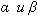 Полуплоскости - грани, прямая МN – ребро двугранного угла.- Какие предметы в обыденной жизни имеют форму двугранного угла? (Cлайд 5)Угол между плоскостями АСН и СНD – это двугранный угол АСНD, где СН – ребро. Точки А и D лежат на гранях этого угла. Угол AFD – линейный угол двугранного угла АCHD (слайд 6).Алгоритм построения линейного угла (слайд 7).1 способ. На ребре взять любую точку О и провести перпендикуляры в эту точку (РО  DE, KO  DE) получили угол РОК - линейный.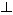 2 способ. В одной полуплоскости взять точку К и опустить из нее два перпендикуляра на другую полуплоскость и ребро (КО и КР), тогда по теореме обратной ТТП РОDEВсе линейные углы двугранного угла равны (слайд 8). Доказательство: лучи ОА и О1А1сонаправлены, лучи ОВ и О1В1 тоже сонаправлены, углы ВОА и В1О1А1 равны как углы с сонаправлеными сторонами.Градусной мерой двугранного угла называется градусная мера его линейного угла (слайд 9).Решение задач (устно по готовым чертежам). (Слайды10-12)1. РАВС – пирамида; угол АСВ равен 90о, прямая РВ перпендикулярна плоскости АВС. Доказать, что угол РСВ – линейный угол двугранного угла с2. РАВС - пирамида; АВ = ВС, D – середина отрезка АС, прямая РВ перпендикулярна плоскости АВС. Доказать, что угол PDB – линейный угол двугранного угла с ребром АС.3. PABCD – пирамида; прямая РВ перпендикулярна плоскости АВС, ВК перпендикулярна DC. Доказать, что угол РКВ – линейный угол двугранного угла с ребром СD.Задачи на построение линейного угла (слайды 13-14).1. Построить линейный угол двугранного угла с ребром АС, если в пирамиде РАВС грань АВС – правильный треугольник, О – точка пересечения медиан, прямая РО перпендикулярна плоскости АВС2. Дан ромб АВСD.Прямая РС перпендикулярна плоскости АВСD.Построить линейный угол двугранного угла с ребром ВD и линейный угол двугранного угла с ребром АD.Вычислительная задача. (Слайд 15)В параллелограмме АВСD угол АDС равен 1200, АD = 8 см,DС= 6 см, прямая РС перпендикулярна плоскости АВС, РС= 9 см.Найти величину двугранного угла с ребром АD и площадь параллелограмма.Понятие двугранного угла.Фигура, образованная двумя полуплоскостями , проходящими через прямую МN, называется двугранным углом (слайд 4).Полуплоскости - грани, прямая МN – ребро двугранного угла.- Какие предметы в обыденной жизни имеют форму двугранного угла? (Cлайд 5)Угол между плоскостями АСН и СНD – это двугранный угол АСНD, где СН – ребро. Точки А и D лежат на гранях этого угла. Угол AFD – линейный угол двугранного угла АCHD (слайд 6).Алгоритм построения линейного угла (слайд 7).1 способ. На ребре взять любую точку О и провести перпендикуляры в эту точку (РО  DE, KO  DE) получили угол РОК - линейный.2 способ. В одной полуплоскости взять точку К и опустить из нее два перпендикуляра на другую полуплоскость и ребро (КО и КР), тогда по теореме обратной ТТП РОDEВсе линейные углы двугранного угла равны (слайд 8). Доказательство: лучи ОА и О1А1сонаправлены, лучи ОВ и О1В1 тоже сонаправлены, углы ВОА и В1О1А1 равны как углы с сонаправлеными сторонами.Градусной мерой двугранного угла называется градусная мера его линейного угла (слайд 9).Решение задач (устно по готовым чертежам). (Слайды10-12)1. РАВС – пирамида; угол АСВ равен 90о, прямая РВ перпендикулярна плоскости АВС. Доказать, что угол РСВ – линейный угол двугранного угла с2. РАВС - пирамида; АВ = ВС, D – середина отрезка АС, прямая РВ перпендикулярна плоскости АВС. Доказать, что угол PDB – линейный угол двугранного угла с ребром АС.3. PABCD – пирамида; прямая РВ перпендикулярна плоскости АВС, ВК перпендикулярна DC. Доказать, что угол РКВ – линейный угол двугранного угла с ребром СD.Задачи на построение линейного угла (слайды 13-14).1. Построить линейный угол двугранного угла с ребром АС, если в пирамиде РАВС грань АВС – правильный треугольник, О – точка пересечения медиан, прямая РО перпендикулярна плоскости АВС2. Дан ромб АВСD.Прямая РС перпендикулярна плоскости АВСD.Построить линейный угол двугранного угла с ребром ВD и линейный угол двугранного угла с ребром АD.Вычислительная задача. (Слайд 15)В параллелограмме АВСD угол АDС равен 1200, АD = 8 см,DС= 6 см, прямая РС перпендикулярна плоскости АВС, РС= 9 см.Найти величину двугранного угла с ребром АD и площадь параллелограмма.Понятие двугранного угла.Фигура, образованная двумя полуплоскостями , проходящими через прямую МN, называется двугранным углом (слайд 4).Полуплоскости - грани, прямая МN – ребро двугранного угла.- Какие предметы в обыденной жизни имеют форму двугранного угла? (Cлайд 5)Угол между плоскостями АСН и СНD – это двугранный угол АСНD, где СН – ребро. Точки А и D лежат на гранях этого угла. Угол AFD – линейный угол двугранного угла АCHD (слайд 6).Алгоритм построения линейного угла (слайд 7).1 способ. На ребре взять любую точку О и провести перпендикуляры в эту точку (РО  DE, KO  DE) получили угол РОК - линейный.2 способ. В одной полуплоскости взять точку К и опустить из нее два перпендикуляра на другую полуплоскость и ребро (КО и КР), тогда по теореме обратной ТТП РОDEВсе линейные углы двугранного угла равны (слайд 8). Доказательство: лучи ОА и О1А1сонаправлены, лучи ОВ и О1В1 тоже сонаправлены, углы ВОА и В1О1А1 равны как углы с сонаправлеными сторонами.Градусной мерой двугранного угла называется градусная мера его линейного угла (слайд 9).Решение задач (устно по готовым чертежам). (Слайды10-12)1. РАВС – пирамида; угол АСВ равен 90о, прямая РВ перпендикулярна плоскости АВС. Доказать, что угол РСВ – линейный угол двугранного угла с2. РАВС - пирамида; АВ = ВС, D – середина отрезка АС, прямая РВ перпендикулярна плоскости АВС. Доказать, что угол PDB – линейный угол двугранного угла с ребром АС.3. PABCD – пирамида; прямая РВ перпендикулярна плоскости АВС, ВК перпендикулярна DC. Доказать, что угол РКВ – линейный угол двугранного угла с ребром СD.Задачи на построение линейного угла (слайды 13-14).1. Построить линейный угол двугранного угла с ребром АС, если в пирамиде РАВС грань АВС – правильный треугольник, О – точка пересечения медиан, прямая РО перпендикулярна плоскости АВС2. Дан ромб АВСD.Прямая РС перпендикулярна плоскости АВСD.Построить линейный угол двугранного угла с ребром ВD и линейный угол двугранного угла с ребром АD.Вычислительная задача. (Слайд 15)В параллелограмме АВСD угол АDС равен 1200, АD = 8 см,DС= 6 см, прямая РС перпендикулярна плоскости АВС, РС= 9 см.Найти величину двугранного угла с ребром АD и площадь параллелограмма.Понятие двугранного угла.Фигура, образованная двумя полуплоскостями , проходящими через прямую МN, называется двугранным углом (слайд 4).Полуплоскости - грани, прямая МN – ребро двугранного угла.- Какие предметы в обыденной жизни имеют форму двугранного угла? (Cлайд 5)Угол между плоскостями АСН и СНD – это двугранный угол АСНD, где СН – ребро. Точки А и D лежат на гранях этого угла. Угол AFD – линейный угол двугранного угла АCHD (слайд 6).Алгоритм построения линейного угла (слайд 7).1 способ. На ребре взять любую точку О и провести перпендикуляры в эту точку (РО  DE, KO  DE) получили угол РОК - линейный.2 способ. В одной полуплоскости взять точку К и опустить из нее два перпендикуляра на другую полуплоскость и ребро (КО и КР), тогда по теореме обратной ТТП РОDEВсе линейные углы двугранного угла равны (слайд 8). Доказательство: лучи ОА и О1А1сонаправлены, лучи ОВ и О1В1 тоже сонаправлены, углы ВОА и В1О1А1 равны как углы с сонаправлеными сторонами.Градусной мерой двугранного угла называется градусная мера его линейного угла (слайд 9).Решение задач (устно по готовым чертежам). (Слайды10-12)1. РАВС – пирамида; угол АСВ равен 90о, прямая РВ перпендикулярна плоскости АВС. Доказать, что угол РСВ – линейный угол двугранного угла с2. РАВС - пирамида; АВ = ВС, D – середина отрезка АС, прямая РВ перпендикулярна плоскости АВС. Доказать, что угол PDB – линейный угол двугранного угла с ребром АС.3. PABCD – пирамида; прямая РВ перпендикулярна плоскости АВС, ВК перпендикулярна DC. Доказать, что угол РКВ – линейный угол двугранного угла с ребром СD.Задачи на построение линейного угла (слайды 13-14).1. Построить линейный угол двугранного угла с ребром АС, если в пирамиде РАВС грань АВС – правильный треугольник, О – точка пересечения медиан, прямая РО перпендикулярна плоскости АВС2. Дан ромб АВСD.Прямая РС перпендикулярна плоскости АВСD.Построить линейный угол двугранного угла с ребром ВD и линейный угол двугранного угла с ребром АD.Вычислительная задача. (Слайд 15)В параллелограмме АВСD угол АDС равен 1200, АD = 8 см,DС= 6 см, прямая РС перпендикулярна плоскости АВС, РС= 9 см.Найти величину двугранного угла с ребром АD и площадь параллелограмма.Организация первичного контроля Индивидуальная работа10 минЗадание 1.FB┴(ABC) ABCD – прямоугольник. Найдите угол между (АВС) и (FDC);Найдите угол между (AFB) и (FBC).Задание №2.Построить линейный угол двугранного угла ВАСК. Треугольник АВС – равнобедренный.Построить линейный угол двугранного угла ВАСК. Треугольник АВС – прямоугольный.Построить линейный угол двугранного угла ВАСК. Треугольник АВС – тупоугольный. Задание 1.FB┴(ABC) ABCD – прямоугольник. Найдите угол между (АВС) и (FDC);Найдите угол между (AFB) и (FBC).Задание №2.Построить линейный угол двугранного угла ВАСК. Треугольник АВС – равнобедренный.Построить линейный угол двугранного угла ВАСК. Треугольник АВС – прямоугольный.Построить линейный угол двугранного угла ВАСК. Треугольник АВС – тупоугольный. Задание 1.FB┴(ABC) ABCD – прямоугольник. Найдите угол между (АВС) и (FDC);Найдите угол между (AFB) и (FBC).Задание №2.Построить линейный угол двугранного угла ВАСК. Треугольник АВС – равнобедренный.Построить линейный угол двугранного угла ВАСК. Треугольник АВС – прямоугольный.Построить линейный угол двугранного угла ВАСК. Треугольник АВС – тупоугольный. Задание 1.FB┴(ABC) ABCD – прямоугольник. Найдите угол между (АВС) и (FDC);Найдите угол между (AFB) и (FBC).Задание №2.Построить линейный угол двугранного угла ВАСК. Треугольник АВС – равнобедренный.Построить линейный угол двугранного угла ВАСК. Треугольник АВС – прямоугольный.Построить линейный угол двугранного угла ВАСК. Треугольник АВС – тупоугольный. Учащиеся отрабатывают практические навыки4. Формирование новых знаний учащихся. 10 минРабота в группеВ кубе A…D1 найдите угол между плоскостями BC1D и BA1D. Решение: Пусть О – середина ВD. A1OC1 – линейный угол двугранного угла А1ВDС1.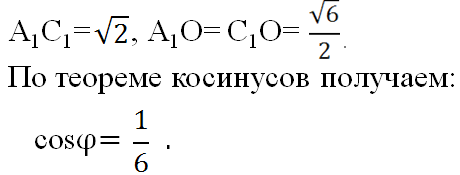 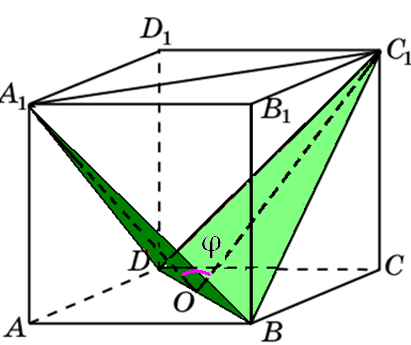 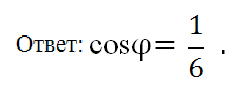 В кубе A…D1 найдите угол между плоскостями BC1D и BA1D. Решение: Пусть О – середина ВD. A1OC1 – линейный угол двугранного угла А1ВDС1.В кубе A…D1 найдите угол между плоскостями BC1D и BA1D. Решение: Пусть О – середина ВD. A1OC1 – линейный угол двугранного угла А1ВDС1.В кубе A…D1 найдите угол между плоскостями BC1D и BA1D. Решение: Пусть О – середина ВD. A1OC1 – линейный угол двугранного угла А1ВDС1.   После выполнения задания учащиеся меняются тетрадями и проводят взаимопроверку с последующим выставлением отметок в лист взаимооценивания.Динамичная паузаУпражнение для глазУпражнение для глазУпражнение для глазУпражнение для глаз5.  Этап закрепления изученного материала. Первичное закрепление(10мин)Цель этапа: проговаривание и закрепление нового знания; выявить пробелы первичного осмысления изученного материала, неверные представления уч-ся№ 171   Гипотенуза прямоугольного равнобедренного треугольника лежит в плоскости , а катет наклонён к этой плоскости под углом 300 . Найти угол между плоскостью  и плоскостью треугольника.                                                                                                                          Дано:  треугольник ABC, ∠C=900,                                                                                                                          CB=CA, AB  C , ∠(CB,) = 300.                                        С                                                                                Найти: ∠(α; АВС)                                                                    a   A                                                                        BРешение:Построим линейный угол двугранного угла (α; АВС).Т.К. треугольник АВС – равнобедренный, то высота СЕ является медианой. СЕ – наклонная, СЕ⊥АВ, точка D- проекция точки С, СD⊥α  по теореме о трёх перпендикулярах DЕ⊥АВ, т.е. ∠СЕD –линейный угол двугранного угла.        2) Пусть АС=ВС=а. Из треугольника СВЕ (∠СЕB=900) sin∠СBE= CЕ=ВС ∙ sin450, СЕ=а∙.   Из треугольника СDВ (∠СDВ=900, т.к. СD⊥α, то СD⊥DB, DB C ) CD – катет, лежащий против угла 300, значит, СD=. Из треугольника СDE (∠СDE=900)  sin∠CED = ,   sin∠CED =:  =  =  , т.е. ∠CED=450.А т.к. градусная мера двугранного угла равна градусной мере соответствующего ему линейного угла, то ∠(α; АВС) =450.№ 171   Гипотенуза прямоугольного равнобедренного треугольника лежит в плоскости , а катет наклонён к этой плоскости под углом 300 . Найти угол между плоскостью  и плоскостью треугольника.                                                                                                                          Дано:  треугольник ABC, ∠C=900,                                                                                                                          CB=CA, AB  C , ∠(CB,) = 300.                                        С                                                                                Найти: ∠(α; АВС)                                                                    a   A                                                                        BРешение:Построим линейный угол двугранного угла (α; АВС).Т.К. треугольник АВС – равнобедренный, то высота СЕ является медианой. СЕ – наклонная, СЕ⊥АВ, точка D- проекция точки С, СD⊥α  по теореме о трёх перпендикулярах DЕ⊥АВ, т.е. ∠СЕD –линейный угол двугранного угла.        2) Пусть АС=ВС=а. Из треугольника СВЕ (∠СЕB=900) sin∠СBE= CЕ=ВС ∙ sin450, СЕ=а∙.   Из треугольника СDВ (∠СDВ=900, т.к. СD⊥α, то СD⊥DB, DB C ) CD – катет, лежащий против угла 300, значит, СD=. Из треугольника СDE (∠СDE=900)  sin∠CED = ,   sin∠CED =:  =  =  , т.е. ∠CED=450.А т.к. градусная мера двугранного угла равна градусной мере соответствующего ему линейного угла, то ∠(α; АВС) =450.№ 171   Гипотенуза прямоугольного равнобедренного треугольника лежит в плоскости , а катет наклонён к этой плоскости под углом 300 . Найти угол между плоскостью  и плоскостью треугольника.                                                                                                                          Дано:  треугольник ABC, ∠C=900,                                                                                                                          CB=CA, AB  C , ∠(CB,) = 300.                                        С                                                                                Найти: ∠(α; АВС)                                                                    a   A                                                                        BРешение:Построим линейный угол двугранного угла (α; АВС).Т.К. треугольник АВС – равнобедренный, то высота СЕ является медианой. СЕ – наклонная, СЕ⊥АВ, точка D- проекция точки С, СD⊥α  по теореме о трёх перпендикулярах DЕ⊥АВ, т.е. ∠СЕD –линейный угол двугранного угла.        2) Пусть АС=ВС=а. Из треугольника СВЕ (∠СЕB=900) sin∠СBE= CЕ=ВС ∙ sin450, СЕ=а∙.   Из треугольника СDВ (∠СDВ=900, т.к. СD⊥α, то СD⊥DB, DB C ) CD – катет, лежащий против угла 300, значит, СD=. Из треугольника СDE (∠СDE=900)  sin∠CED = ,   sin∠CED =:  =  =  , т.е. ∠CED=450.А т.к. градусная мера двугранного угла равна градусной мере соответствующего ему линейного угла, то ∠(α; АВС) =450.№ 171   Гипотенуза прямоугольного равнобедренного треугольника лежит в плоскости , а катет наклонён к этой плоскости под углом 300 . Найти угол между плоскостью  и плоскостью треугольника.                                                                                                                          Дано:  треугольник ABC, ∠C=900,                                                                                                                          CB=CA, AB  C , ∠(CB,) = 300.                                        С                                                                                Найти: ∠(α; АВС)                                                                    a   A                                                                        BРешение:Построим линейный угол двугранного угла (α; АВС).Т.К. треугольник АВС – равнобедренный, то высота СЕ является медианой. СЕ – наклонная, СЕ⊥АВ, точка D- проекция точки С, СD⊥α  по теореме о трёх перпендикулярах DЕ⊥АВ, т.е. ∠СЕD –линейный угол двугранного угла.        2) Пусть АС=ВС=а. Из треугольника СВЕ (∠СЕB=900) sin∠СBE= CЕ=ВС ∙ sin450, СЕ=а∙.   Из треугольника СDВ (∠СDВ=900, т.к. СD⊥α, то СD⊥DB, DB C ) CD – катет, лежащий против угла 300, значит, СD=. Из треугольника СDE (∠СDE=900)  sin∠CED = ,   sin∠CED =:  =  =  , т.е. ∠CED=450.А т.к. градусная мера двугранного угла равна градусной мере соответствующего ему линейного угла, то ∠(α; АВС) =450.учащимся предоставляется следующее задание – выполнение тестовой работы. Всего в задании пять примеров, за каждый правильный пример, учащаяся получает один балл. Далее, после выполнения задания, учитель совместно с учащимися проводит взаимопроверку заданий. Затем, каждая учащаяся ставит отметку в лист взаимооценивания.7.Рефлексия (2мин)Цель этапа: осознание уч-ся своей учебной деятельности, самооценка результатов деятельности своей и всего классаДомашнее задание.  Home Task.           Приложение 2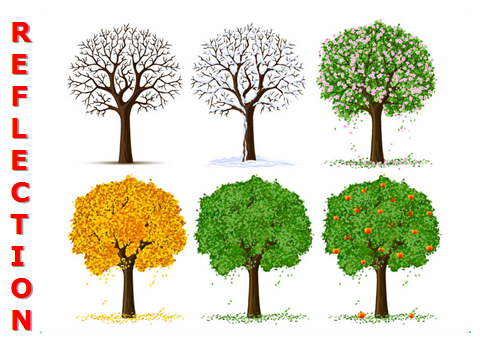 Подведение итогов урока. Рефлексия.ReflectionРефлексия. Учащиеся дополняют следующие предложение:Сегодня на уроке я научился…Сегодня на уроке мне понравилось…Сегодня на уроке я повторил…Сегодня на уроке я закрепил…Сегодня на уроке я поставил себе оценку …Какие виды работ вызвали затруднения и требуют повторения… В каких знаниях уверен…Помог ли урок продвинуться в знаниях, умениях, навыках по предмету…Кому, над, чем следовало бы ещё поработать…Насколько результативным был урок сегодня…Домашнее задание.  Home Task.           Приложение 2Подведение итогов урока. Рефлексия.ReflectionРефлексия. Учащиеся дополняют следующие предложение:Сегодня на уроке я научился…Сегодня на уроке мне понравилось…Сегодня на уроке я повторил…Сегодня на уроке я закрепил…Сегодня на уроке я поставил себе оценку …Какие виды работ вызвали затруднения и требуют повторения… В каких знаниях уверен…Помог ли урок продвинуться в знаниях, умениях, навыках по предмету…Кому, над, чем следовало бы ещё поработать…Насколько результативным был урок сегодня…Домашнее задание.  Home Task.           Приложение 2Подведение итогов урока. Рефлексия.ReflectionРефлексия. Учащиеся дополняют следующие предложение:Сегодня на уроке я научился…Сегодня на уроке мне понравилось…Сегодня на уроке я повторил…Сегодня на уроке я закрепил…Сегодня на уроке я поставил себе оценку …Какие виды работ вызвали затруднения и требуют повторения… В каких знаниях уверен…Помог ли урок продвинуться в знаниях, умениях, навыках по предмету…Кому, над, чем следовало бы ещё поработать…Насколько результативным был урок сегодня…Домашнее задание.  Home Task.           Приложение 2Подведение итогов урока. Рефлексия.ReflectionРефлексия. Учащиеся дополняют следующие предложение:Сегодня на уроке я научился…Сегодня на уроке мне понравилось…Сегодня на уроке я повторил…Сегодня на уроке я закрепил…Сегодня на уроке я поставил себе оценку …Какие виды работ вызвали затруднения и требуют повторения… В каких знаниях уверен…Помог ли урок продвинуться в знаниях, умениях, навыках по предмету…Кому, над, чем следовало бы ещё поработать…Насколько результативным был урок сегодня…     Каждый учащиеся заполняет лист самооценивания, где проводит рефлексию над своей учебной деятельностью и уровнем понимания и усвоения учебного материала.После того, как каждый учащийся заполнил лист самооценивания, можно заслушать некоторые из них. Дифференциация – каким образом Вы планируете оказать больше поддержки? Какие задачи Вы планируете поставить перед более способными учащимися?Оценивание – как Вы планируете проверить уровень усвоения материала учащимися?Здоровье и соблюдение техники безопасностиСовместная работа это главная тщательно запланированная работа, так что Учащиеся менее уверенные работают с такими же как своего уровня, но очень уверенными. Диалог между партнерами таков, что оба учатся одновременно, а не так чтобы кто-то зависел от другого.Наблюдение ОпросВопросы на пониманиеВзаимооцениваниеСамооцениваниеРефлексияЗдоровьесберегающие технологии.Используемые физминутки и активные виды деятельности.Пункты, применяемые из Правил техники безопасности на данном уроке.Рефлексия по урокуБыли ли цели урока/цели обучения реалистичными? Все ли учащиеся достигли ЦО?Если нет, то почему?Правильно ли проведена дифференциация на уроке? Выдержаны ли были временные этапы урока? Какие отступления были от плана урока и почему?Используйте данный раздел для размышлений об уроке. Ответьте на самые важные вопросы о Вашем уроке из левой колонки. Используйте данный раздел для размышлений об уроке. Ответьте на самые важные вопросы о Вашем уроке из левой колонки. Рефлексия по урокуБыли ли цели урока/цели обучения реалистичными? Все ли учащиеся достигли ЦО?Если нет, то почему?Правильно ли проведена дифференциация на уроке? Выдержаны ли были временные этапы урока? Какие отступления были от плана урока и почему?Общая оценкаКакие два аспекта урока прошли хорошо (подумайте как о преподавании, так и об обучении)?1:2:Что могло бы способствовать улучшению урока (подумайте как о преподавании, так и об обучении)?1: 2:Что я выявил(а) за время урока о классе или достижениях/трудностях отдельных учеников, на что необходимо обратить внимание на последующих уроках?Общая оценкаКакие два аспекта урока прошли хорошо (подумайте как о преподавании, так и об обучении)?1:2:Что могло бы способствовать улучшению урока (подумайте как о преподавании, так и об обучении)?1: 2:Что я выявил(а) за время урока о классе или достижениях/трудностях отдельных учеников, на что необходимо обратить внимание на последующих уроках?Общая оценкаКакие два аспекта урока прошли хорошо (подумайте как о преподавании, так и об обучении)?1:2:Что могло бы способствовать улучшению урока (подумайте как о преподавании, так и об обучении)?1: 2:Что я выявил(а) за время урока о классе или достижениях/трудностях отдельных учеников, на что необходимо обратить внимание на последующих уроках?